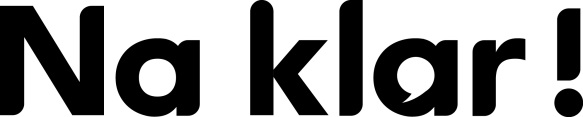 Antwoorden Flotte Frage bovenbouw vmbo/havo, week 48, 2019Ist das Mode, oder kann das weg?1. Persönliche Antwort.2. Persönliche Antwort.3. Persönliche Antwort.4. Persönliche Antwort.